                                                                                            Projektaspanevėžio rajono savivaldybės tarybasprendimasDĖL PANEVĖŽIO RAJONO SAVIVALDYBĖS 2017 METŲ I PUSMEČIO VIEŠŲJŲ DARBŲ PROGRAMOS PATVIRTINIMO2017 m. sausio 26 d. Nr. T-PanevėžysVadovaudamasi Lietuvos Respublikos vietos savivaldos įstatymo 6 straipsnio 16 punktu, 
7 straipsnio 18 punktu, Lietuvos Respublikos užimtumo rėmimo įstatymu, Aktyvios darbo rinkos politikos priemonių įgyvendinimo sąlygų ir tvarkos aprašu, patvirtintu Lietuvos Respublikos socialinės apsaugos ir darbo ministro 2009 m. rugpjūčio 13 d. įsakymu Nr. A1-499 „Dėl Aktyvios darbo rinkos politikos priemonių įgyvendinimo sąlygų ir tvarkos aprašo patvirtinimo“, Panevėžio rajono savivaldybės taryba nusprendžia:	Patvirtinti Panevėžio rajono savivaldybės 2017 metų I pusmečio viešųjų darbų programą (pridedama).PATVIRTINTAPanevėžio rajono savivaldybės tarybos2017 m. sausio 26 d. sprendimu Nr. T-PANEVĖŽIO RAJONO SAVIVALDYBĖS 2017 METŲ I PUSMEČIO VIEŠŲJŲ DARBŲ PROGRAMAI. PROGRAMOS APRAŠYMAS	1. Rengti ir įgyvendinti darbo rinkos politikos priemones bei gyventojų užimtumo programas yra viena iš valstybinių (perduotų savivaldybėms) funkcijų. Panevėžio rajono savivaldybės 
2017 metų viešųjų darbų programa (toliau – Programa) rengta kartu su Panevėžio teritorine darbo birža (toliau – Darbo birža).	2. Programa vykdoma vadovaujantis Lietuvos Respublikos užimtumo rėmimo įstatymu, Aktyvios darbo rinkos priemonių įgyvendinimo sąlygų ir tvarkos aprašu, patvirtintu Lietuvos Respublikos socialinės apsaugos ir darbo ministro . rugpjūčio 13 d. įsakymu Nr. Al-499.3. Viešieji darbai gali būti atliekami Panevėžio rajono savivaldybės biudžetinėse ir viešosiose įstaigose, įmonėse ir organizacijose ar kitose organizacinėse struktūrose. 4. Viešieji darbai gali būti organizuojami laikino pobūdžio darbams, teikiantiems socialinę naudą vietos bendruomenei, padedantiems palaikyti ir (ar) plėtoti vietos bendruomenės socialinę infrastruktūrą.5. Viešieji darbai sudarys galimybę nekvalifikuotiems, ilgalaikiams, kaimo, vyresnio amžiaus bedarbiams ir kitiems socialiai pažeidžiamiems asmenims laikinai integruotis į darbo rinką.II. PROGRAMOS TIKSLAS6. Programos tikslas – sudaryti galimybes bedarbiams, įspėtiems apie atleidimą iš darbo darbuotojams, bendrojo ugdymo mokyklų ir profesinio mokymo įstaigų mokiniams, aukštųjų mokyklų studentams, studijuojantiems pagal nuolatinės formos studijų programas jų atostogų metu, ekonominius sunkumus patiriančių įmonių darbuotojams, dirbantiems ne visą darbo laiką, laikinai įsidarbinti, siekiant užsidirbti pragyvenimui būtinų lėšų.III. PROGRAMOS UŽDAVINIAI	7. Darbo biržos siuntimu įdarbinti ieškančius darbo asmenis viešiesiems darbams atlikti ir sudaryti galimybę laikinai integruotis į darbo rinką, o ypač darbo rinkoje papildomai remiamus asmenis.8. Organizuoti viešųjų darbų atlikimą ir užtikrinti finansavimą vadovaujantis Lietuvos Respublikos teisės aktais.9. Sušvelninti socialinę įtampą ir nedarbo pasekmes, atlikti socialiai naudingus darbus siekiant palaikyti ir (ar) plėtoti vietos socialinę infrastruktūrą.IV. PROGRAMOS ĮGYVENDINIMAS IR FINANSAVIMAS10. Ši programa įgyvendinama iki 2017 m. liepos 1 d.11. Programos uždaviniams įgyvendinti organizuojami laikino pobūdžio viešieji darbai pagal su darbo birža suderintą viešųjų darbų, teikiančių socialinę naudą vietos bendruomenei, skirtų padėti palaikyti ir (ar) plėtoti vietos bendruomenės socialinę infrastruktūrą, sąrašą. 12. Atranką vykdo Panevėžio rajono savivaldybės nuolat veikianti viešųjų darbų įgyvendinimo ir darbdavių atrankos komisija. Darbo birža ir Savivaldybė su atrinktais darbdaviais sudaro trišales viešųjų darbų įgyvendinimo ir finansavimo sutartis.     13. Viešųjų darbų finansavimas vykdomas tokia tvarka: darbdaviui, įdarbinusiam pagal darbo sutartį viešiesiems darbams atlikti Darbo biržos siųstus asmenis, už kiekvieną įdarbintą asmenį mokama subsidija darbo užmokesčiui. Subsidija darbo užmokesčiui skirta visoms šioms išlaidoms ar jų daliai apmokėti:	13.1. darbo užmokesčiui už įdarbinto asmens faktiškai dirbtą laiką, apskaičiuotą pagal tą mėnesį galiojantį Lietuvos Respublikos Vyriausybės patvirtintą minimalųjį valandinį atlygį; 	13.2. draudėjo privalomojo valstybinio socialinio draudimo įmokoms, apskaičiuotoms nuo 13.1 papunktyje nurodyto darbo užmokesčio; 13.3. piniginei kompensacijai už išmokėtą viešuosius darbus dirbusiam asmeniui kompensaciją už nepanaudotas atostogas, įskaitant draudėjo privalomojo valstybinio socialinio draudimo įmokų sumą.14. Įgyvendinant viešųjų darbų programą 13 punkte nurodytas subsidijas darbdaviams moka Darbo birža (60 procentų) ir Savivaldybė (40 procentų).	15. Darbdaviams, įdarbinusiems Darbo biržos siųstą asmenį viešiesiems darbams, Savivaldybė iš dalies kompensuoja kitas su viešųjų darbų atlikimu susijusias išlaidas. Šioms išlaidoms kompensuoti skiriama lėšų suma neturi viršyti 7 procentų nuo Savivaldybės darbdaviui kompensuojamos lėšų sumos.16. Viešųjų darbų administravimo išlaidoms padengti skiriama lėšų suma neturi viršyti 
3 procentų Savivaldybės darbdaviui kompensuojamos lėšų sumos.               17. Lėšos darbdaviams paskirstomos Savivaldybės administracijos direktoriaus įsakymu, vadovaujantis darbdavių atrankos rezultatais.V. VIEŠŲJŲ DARBŲ PROGRAMOS RODIKLIAIVI. BAIGIAMOSIOS NUOSTATOS18. Darbdaviai, atrinkti įgyvendinti Programą, privalo užtikrinti tikslingą viešiesiems darbams skirtų lėšų panaudojimą.19. Viešųjų darbų programa gali būti keičiama, papildoma arba pripažįstama netekusia galios Savivaldybės tarybos sprendimu.________________________PANEVĖŽIO RAJONO SAVIVALDYBĖS ADMINISTRACIJOSEKONOMIKOS IR TURTO VALDYMO SKYRIUSPanevėžio rajono savivaldybės tarybaiAIŠKINAMASIS RAŠTAS DĖL SPRENDIMO „DĖL PANEVĖŽIO RAJONO SAVIVALDYBĖS 2017 METŲ VIEŠŲJŲ DARBŲ PROGRAMOS PATVIRTINIMO“ PROJEKTO2017 m. sausio 12 d.Panevėžys	Projekto rengimą paskatinusios priežastys. 	Lietuvos Respublikos užimtumo rėmimo įstatymo 28 straipsnio 4 punktu savivaldybė įpareigojama rengti ir tvirtinti viešųjų darbų programą.	Projekto rengimo esmė ir tikslai.Patvirtinti Panevėžio rajono savivaldybės viešųjų darbų 2017 metų programą.Viešųjų darbų programos tikslas – suteikti galimybę darbo ieškantiems asmenims užsidirbti lėšų pragyvenimui, didinti bedarbių užimtumą, padėti greičiau integruotis į darbo rinką, sudaryti jiems galimybes susirasti nuolatinį darbą. Viešuosius darbus 2017 m. dirbs apie 150 darbo neturinčių asmenų. 	Programa bus įgyvendinama iki 2017 m. liepos 1 d., nes iki nurodytos datos galios Lietuvos Respublikos užimtumo rėmimo įstatymas. Nuo 2017 m. liepos 1 d. įsigaliojus Lietuvos Respublikos užimtumo įstatymui, savivaldybės, vadovaudamosi šio įstatymo 48 straipsnio nuostatomis bei socialinės apsaugos ir darbo ministro nustatyta tvarka įgyvendins Užimtumo didinimo programas: 1) nedarbo prevencijos; 2) imigrantų, tautinių mažumų integravimo į darbo rinką; 3) Užimtumo rėmimo įstatymo 48 straipsnio 2 dalyje nurodytų asmenų užimtumo didinimo; 
4) kitas.	Kokių pozityvių rezultatų laukiama.Suteikta galimybė 150 darbo ieškantiems asmenims laikinai įsidarbinti ir užsidirbti pragyvenimui būtinų lėšų. Sutvarkyta Panevėžio rajono aplinka, prižiūrėti želdiniai ir socialinės paskirties objektai. Sumažėjęs vidutinis metinis nedarbo lygis Panevėžio rajone.	Galimos neigiamos pasekmės priėmus projektą, kokių priemonių reikėtų imtis, kad tokių pasekmių būtų išvengta.	Nėra. Kokius galiojančius teisės aktus būtina pakeisti ar panaikinti, priėmus teikiamą projektą.Nereikia.	Reikiami paskaičiavimai, išlaidų sąmatos bei finansavimo šaltiniai, reikalingi sprendimui įgyvendinti.	Valstybės biudžeto 72,4 tūkst. eurų speciali tikslinė dotacija savivaldybės biudžetui, skirta valstybinei funkcijai – dalyvauti rengiant ir įgyvendinant darbo rinkos politikos priemones ir užimtumo rėmimo programas.Skyriaus vedėja					Aldona ČiegytėEil. Nr.RodikliaiMato vienetas2017 m.Eil. Nr.RodikliaiMato vienetas2017 m.1.Asmenų, kurie dalyvaus viešųjų darbų projektuose, skaičiusžm. skaičius1502.Vidutinė vieno asmens viešųjų darbų projekto trukmėmėnesiai23.Savivaldybės planuojamas lėšų poreikis viešiesiems darbams tūkst. Eur72,4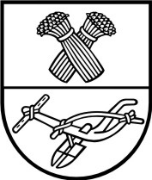 